
School of Psychology
Keynes College
University of Kent
Canterbury, CT2 7NP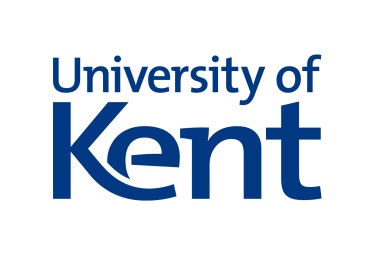 Study Information Sheet
The researcher should address the following points and any other relevant issues that are required by the participant to make an informed decision about participation. This statement can be deleted from the final version of your information sheet.Aims of the Study:Eligibility Requirements:What you will need to do and time commitment:Risks/Discomforts involved in participating:Confidentiality of your data:Details of any payments/RPS credits (must be approved by ethics committee)
Remember that participation in this research study is completely voluntary. Even after you agree to participate and begin the study, you are still free to withdraw at any time and for any reason. If you would like a copy of this consent form to keep, please ask the researcher. If you have any complaints or concerns about this research, you can direct these, in writing, to the Chair of the Psychology Research Ethics Committee by email at: psychethics@kent.ac.uk. Alternatively, you can contact us by post at: Ethics Committee Chair, School of Psychology, University of Kent, Canterbury, CT2 7NP. Title of Project:Ethics Approval Number:Investigator(s):Researcher Email: